
			Anmeldeformular Sprachkurs (Erwachsene)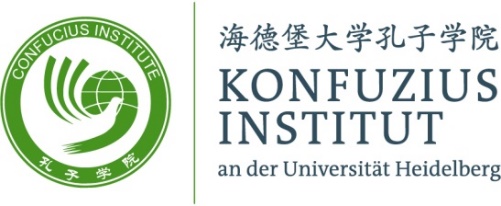 成人中文班学员登记表                 Kurs:	              Beginn:口 Ich möchte die zum Kurs benötigten Lehrmaterialien zum Preis von ___ Euro dazu buchen.Mit meiner Unterschrift willige ich ein, dass das Konfuzius-Institut an der Universität Heidelberg e.V. die von mir auf diesem Formular eingetragenen personenbezogenen Daten gemäß Bundesdatenschutzgesetz in der Neufassung vom 25.05.2018 zum Zweck der Sprachkursverwaltung speichern und verwenden darf. Ich habe das Recht auf:1.1  Auskunft über meine gespeicherten und verarbeiteten personenbezogenen Daten1.2 Berichtigung meiner hinterlegten personenbezogenen Daten1.3 Löschung meiner nicht mehr benötigten Daten (nach Ablauf gesetzlicher Fristen)1.4 Einschränkung der Nutzung meiner Daten1.5 Widerspruch (speziell bei zuvor gegebenen Einwilligungen)1.6 DatenübertragbarkeitIch bestätige, dass diese Einwilligung freiwillig geschieht und auf meiner freien Entscheidung beruht.Mir ist bekannt, dass es nach erfolgter Anmeldung und Rechnungsstellung in meiner eigenen Verantwortung liegt, die Lehrmaterialien zu besorgen, sofern sie nicht bei der Anmeldung dazu gebucht werden.Datum填表日期__________                              Unterschrift:Nachname, Vorname
证件上姓名Geschlecht 
性别Geburtsdatum 
出生日期Adresse 
家庭住址Email-Adresse 
电子信箱Telefonnummer/Handynummer
电话/手机号码Derzeitige Tätigkeit (freiwillige Angabe)
您是          口Schüler/Student 学生        口 berufstätig在职人员口andere其它Dauer des bisherigen Chinesisch-Unterrichts
学习汉语时间口 bisher noch kein Unterricht 口weniger als 6 Monate 6个月以下   口6-12 Monate 6-12个月     口1-3 Jahre 1-3年            口3-5 Jahre 3-5年      口mehr als 5 Jahre  5年以上